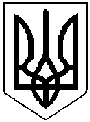 СЕМЕНІВСЬКА РАЙОННА РАДАПОЛТАВСЬКОЇ ОБЛАСТІРІШЕННЯ(двадцять перша сесія сьомого скликання)02.03.2018   Про забезпечення виконання рішення  сесії Семенівської районної ради «Про передачу Паніванівської загальноосвітньої школи I-II ступенів Семенівської районної ради Полтавської області»Керуючись статтями 43, 60 Закону України «Про місцеве самоврядування в Україні», відповідно до статті 89, пункту 39 Прикінцевих та перехідних положень Бюджетного Кодексу України, пункту 7 Прикінцевих та перехідних положень Закону України «Про добровільне об’єднання територіальних громад», розпорядження Кабінету Міністрів України від 11.10.2017 № 721-р «Про внесення змін до перспективного плану формування територій громад Полтавської області», рішенням дев’ятнадцятої сесії Семенівської районної ради сьомого скликання від 05.12.2017 «Про передачу Паніванівської  загальноосвітньої школи I-II ступенів Семенівської районної ради Полтавської області» та враховуючи рекомендації постійних комісій,районна рада вирішила:1.Завершити передачу та приймання об’єктів нерухомого майна Паніванівської загальноосвітньої школи І-ІІ ступенів Семенівської районної ради Полтавської області комісією з приймання-передачі з оформленням відповідного акту до 01.04.2018 року.  2.Відділу освіти, молоді та спорту Семенівської районної державної адміністрації:2.1.Забезпечити  передачу закладу з усіма активами і пасивами, інших матеріальних цінностей  інших матеріальних цінностей Паніванівської  загальноосвітньої школи I-II ступенів Семенівської районної ради Полтавської області у комунальну власність об’єднаної територіальної громади в особі Семенівської селищної ради з оформленням відповідного акту до         01.04.2018 року.2.2.Заборонити з 01.04.2018 року брати фінансові зобов’язання щодо утримання Паніванівської загальноосвітньої школи I-II ступенів Семенівської районної ради Полтавської області.2.3.Довести рішення сесії Семенівської районної ради до відома трудового колективу Паніванівської загальноосвітньої школи I-II ступенів Семенівської районної ради Полтавської області.3.Фінансовому управлінню Семенівської районної державної адміністрації вжити заходи щодо повернення міжбюджетних трансфертів наданих Семенівською селищною радою на утримання Паніванівської   загальноосвітньої школи I-II ступенів Семенівської районної ради Полтавської області до Семенівської селищної ради.4.Контроль за виконанням цього рішення покласти на постійну комісію районної ради з питань економічного розвитку та управління комунальним майном.Голова районної ради                                                               		            В.Юрченко